Итоги работы комиссии по мобилизации дополнительных доходов в бюджет Нижневартовского района за 2021 год Проведение заседаний комиссии является заключительным мероприятием, подводящим итоги за определенный период времени (квартал, месяц) о проделанной работе по выявлению незарегистрированных хозяйствующих субъектов и погашению задолженности по налоговым и неналоговым платежам с приглашением организаций, не исполнивших (отказывающихся исполнять) свои обязательства.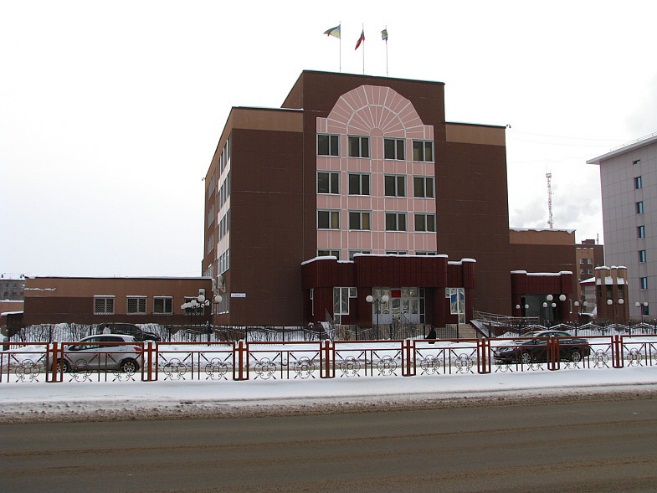 В 2021 году в условиях пандемии, работа комиссии была построена следующим образом.  Согласно информации, размещенной в сети Интернет, на сайтах нефтегазодобывающих предприятий и компаний, в базе данных полученных лицензий на добычу полезных ископаемых, контрагентов предприятий, работающих на территории района и т.д. выявлялись организации, осуществляющие деятельность на территории района без регистрации. В адрес плательщика направлялись уведомления о необходимости регистрации обособленного подразделения по месту осуществления деятельности, а также в ходе телефонных переговоров с руководством предприятия разъяснялась информация о порядке регистрации обособленного подразделения. В случае отказа предприятия регистрировать обособленное подразделение информация в отношении организации направлялась в налоговый орган для проведения контрольных мероприятий по регистрации. По вопросу регистрации обособленных подразделений проведена работа в отношении 93 юридических лиц, из них 33 организации зарегистрировали 50 обособленных подразделений, налог на доходы физических лиц по которым составил 223,2 млн. рублей. По сведениям налогового орган всего за 2021 год зарегистрировано на территории района 59 обособленных подразделений. На постоянной основе непосредственно с лицами, допустившими задолженность по налогам проводится работа по её погашению. Направляются уведомления о наличии задолженности с требованием ее погашения в кратчайшие сроки (на электронную почту, в случае невозможности уведомить письменно, информация доводится по телефону). В случае непогашения задолженности, лицо приглашается на заседание комиссии в налоговый орган с участием представителя департамента финансов администрации района. Сумма погашенной задолженности по налоговым платежам составила 61,9 млн. рублей (за 2020 год – 74,8 млн. рублей).Полученный совокупный бюджетный эффект составил 285,1 млн. рублей (за 2020 год – 109,4 млн. рублей). В целях увеличения собираемости платежей в бюджет и совершенствования взаимодействия со всеми участниками бюджетного процесса, в 2022 году будет продолжена работа комиссии по мобилизации дополнительных доходов в бюджет района.